Publicado en 28042 el 09/10/2013 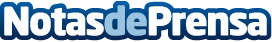 Ejercita tú felicidad con Happynal en el Día Mundial de la Salud MentalEste jueves 10 de Octubre se celebra el Día Mundial de la Salud Mental en un momento en el que la e-salud sigue expandiéndose con fuerza a través de las miles de aplicaciones enfocadas a la salud.Datos de contacto:HappynalNota de prensa publicada en: https://www.notasdeprensa.es/ejercita-tu-felicidad-con-happynal-en-el-dia-mundial-de-la-salud-mental Categorias: Medicina Sociedad Emprendedores Dispositivos móviles http://www.notasdeprensa.es